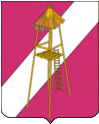 АДМИНИСТРАЦИЯ СЕРГИЕВСКОГО СЕЛЬСКОГО ПОСЕЛЕНИЯКОРЕНОВСКОГО РАЙОНАПОСТАНОВЛЕНИЕ1 июля 2016 года                                                                                            № 104станица СергиевскаяОб утверждении Положения о порядке принятия муниципальными служащими администрации Сергиевского  сельского  поселения Кореновского района  наград, почетных и специальных званий (за исключением научных) иностранных государств, международных организаций, а также политических партий, других общественных объединений и религиозных объединений, если в его должностные обязанности не входит взаимодействие с указанными организациями и объединениямиВ целях обеспечения реализации Указа Президента Российской Федерации от 10 октября 2015 года N 506 "Об утверждении Положения о порядке принятия лицами, замещающими отдельные государственные должности Российской Федерации, отдельные должности федеральной государственной службы, почетных и специальных званий, наград и иных знаков отличия иностранных государств, международных организаций, политических партий, иных общественных объединений и других организаций", постановлением главы администрации (губернатора) Краснодарского края от 29 апреля № 282 "Об утверждении Положения о порядке принятия лицами, замещающими отдельные должности государственной гражданской службы Краснодарского края, почетных и специальных званий, наград и иных знаков отличия иностранных государств, международных организаций, политических партий, иных общественных объединений и других организаций", п о с т а н о в л я ю:1. Утвердить Положение о порядке принятия муниципальными служащими  администрации  Сергиевского  сельского  поселения  Кореновского района наград, почетных и специальных званий (за исключением научных) иностранных государств, международных организаций, а также политических партий, других общественных объединений и религиозных объединений, если в его должностные обязанности не входит взаимодействие с указанными организациями и объединениями (прилагается).         2. Обнародовать настоящее постановление на информационных стендах  Сергиевского  сельского поселения Кореновского района и   разместить его на официальном сайте администрации Сергиевского сельского поселения Кореновского района в информационно-телекоммуникационной сети Интернет.	3. Контроль за выполнением настоящего постановления возложить на начальника  общего  отдела  Сергиевского сельского поселения Кореновского района  Е.А. Горгоцкую.4. Постановление вступает в силу после его официального обнародования.Положение о порядке принятия муниципальными служащими администрации Сергиевского сельского поселения Кореновского района наград, почетных и специальных званий (за исключением научных) иностранных государств, международных организаций, а также политических партий, других общественных объединений и религиозных объединений, если в его должностные обязанности не входит взаимодействие с указанными организациями и объединениями1. Настоящим Положением устанавливается порядок принятия с разрешения главы Сергиевского сельского поселения Кореновского района либо его представителя, на которого правовым актом администрации Сергиевского сельского поселения Кореновского района возложено осуществление полномочий (отдельных полномочий) представителя нанимателя (далее - его представитель), муниципальными служащими администрации Сергиевского сельского поселения Кореновского района на которых распространяются запреты, установленные пунктом 10 части 1 статьи 14 Федерального закона от 2 марта 2007 года №25-ФЗ «О муниципальной службе в Российской Федерации», наград, почетных и специальных званий (за исключением научных) иностранных государств, международных организаций, а также политических партий, других общественных объединений и религиозных объединений, если в его должностные обязанности не входит взаимодействие с указанными организациями и объединениями.2. Муниципальный служащий, получивший звание, награду либо уведомленние иностранным государством, международной организацией, политической партией, иным общественным объединением или другой организацией о предстоящем их получении, в течение трех рабочих дней представляет в общий отдел администрации Сергиевского сельского поселения Кореновского района (далее – отдел) ходатайство о разрешении принять почетное или специальное звание, награду или иной знак отличия иностранного государства, международной организации, политической партии, иного общественного объединения или другой организации (далее - ходатайство), составленное по форме согласно приложению № 1 к настоящему Положению.3. Муниципальный служащий, отказавшийся от звания, награды, в течение трех рабочих дней представляет в общий отдел уведомление об отказе в получении почетного или специального звания, награды или иного знака отличия иностранного государства, международной организации, политической партии, иного общественного объединения или другой организации (далее - уведомление), составленное по форме согласно приложению № 2 к настоящему Положению.4. Отдел в течение пяти рабочих дней регистрирует поступившее ходатайство (уведомление) и представляет его главе Сергиевского сельского поселения Кореновского района либо его представителю для рассмотрения.5. Муниципальный служащий, получивший  звание, награду до принятия главой Сергиевского сельского поселения Кореновского района либо его представителем решения по результатам рассмотрения ходатайства, передает оригиналы документов к званию, награду и оригиналы документов к ней на ответственное хранение в общий отдел в течение трех рабочих дней со дня их получения по акту приема-передачи.6. В случае если во время служебной командировки муниципальный служащий получил звание, награду или отказался от них, срок представления ходатайства (уведомления) исчисляется со дня возвращения должностного лица из служебной командировки.7. В случае если муниципальный служащий по не зависящей от него причине не может представить ходатайство (уведомление), передать оригиналы документов к званию, награду и оригиналы документов к ней в сроки, указанные в пунктах 3, 5, 6 настоящего Положения, такое лицо обязано представить ходатайство (уведомление), передать оригиналы документов к званию, награду и оригиналы документов к ней не позднее следующего рабочего дня после устранения такой причины.8. Обеспечение рассмотрения главой Сергиевского сельского поселения Кореновского района либо его представителем ходатайств, информирование муниципального служащего, представившего ходатайство, о решении, принятом главой Сергиевского сельского поселения Кореновского района либо его представителем по результатам его рассмотрения, а также учет уведомлений осуществляются отделом.9. В случае удовлетворения главой Сергиевского сельского поселения Кореновского района либо его представителем ходатайства муниципального служащего, общий отдел в течение десяти рабочих дней со дня принятия главой Сергиевского сельского поселения Кореновского района                                                                                 соответствующего решения передает такому должностному лицу оригиналы документов к званию, награду и оригиналы документов к ней.10. В случае отказа главы Сергиевского сельского поселения Кореновского района либо его представителя в удовлетворении ходатайства муниципального служащего, общий отдел в течение десяти рабочих дней со дня принятия главой Сергиевского сельского поселения Кореновского района либо его представителем соответствующего решения, сообщает такому лицу об этом и направляет оригиналы документов к званию, награду и оригиналы документов к ней в соответствующий орган иностранного государства, международную организацию, политическую партию, иное общественное объединение или другую организацию.ГлаваСергиевского сельского поселенияКореновского района 						                        С.А. БасеевГлаваСергиевского сельского поселенияКореновского района 		                                                             С.А. БасеевЛИСТ СОГЛАСОВАНИЯпроекта постановления администрацииСергиевского сельского поселения Кореновского районаот 01.07.2016 г. № 104 «Об утверждении Положения о порядке принятия муниципальными служащими администрации Сергиевского сельского поселения Кореновского района наград, почетных и специальных званий                           (за исключением научных) иностранных государств, международных организаций, а также политических партий, других общественных объединений и религиозных объединений, если в его должностные обязанности не входит взаимодействие с указанными организациями и объединениями»Проект подготовлен и внесен:Начальник общего отделаадминистрации Сергиевского сельскогопоселения Кореновского района                                                       Е.А. ГоргоцкаяПроект согласован:Специалист  1  категории общего отделаадминистрации Сергиевского сельского поселения Кореновского района                                                        Е.А. РохманкаГлаваСергиевского сельского поселенияКореновского района                       С.А. БасеевПРИЛОЖЕНИЕ № 1УТВЕРЖДЕНОпостановлением администрацииСергиевского  сельскогоКореновского  районаот 01.07.2016 № 104          ГлаваСергиевского сельского поселения Кореновского района            С.А. БасеевПриложение № 1 к  Положению о порядке принятия муниципальными служащими администрации Сергиевского сельского поселения Кореновского района наград, почетных и специальных званий (за исключением научных) иностранных государств, международных организаций, а также политических партий, других общественных объединений и религиозных объединений, если в его должностные обязанности не входит взаимодействие с указанными организациями и объединениями.(Ф.И.О., замещаемая должность)(Ф.И.О., замещаемая должность)(Ф.И.О., замещаемая должность)(Ф.И.О., замещаемая должность)(Ф.И.О., замещаемая должность)(Ф.И.О., замещаемая должность)(Ф.И.О., замещаемая должность)(Ф.И.О., замещаемая должность)(Ф.И.О., замещаемая должность)(Ф.И.О., замещаемая должность)отототототототототот(Ф.И.О., замещаемая должность)(Ф.И.О., замещаемая должность)(Ф.И.О., замещаемая должность)(Ф.И.О., замещаемая должность)(Ф.И.О., замещаемая должность)(Ф.И.О., замещаемая должность)(Ф.И.О., замещаемая должность)(Ф.И.О., замещаемая должность)(Ф.И.О., замещаемая должность)(Ф.И.О., замещаемая должность)Ходатайство 
о разрешении принять почетное или специальное звание, награду или иной знак отличия иностранного государства, международной организации, политической партии, иного общественного объединения или  религиозных объединенийХодатайство 
о разрешении принять почетное или специальное звание, награду или иной знак отличия иностранного государства, международной организации, политической партии, иного общественного объединения или  религиозных объединенийХодатайство 
о разрешении принять почетное или специальное звание, награду или иной знак отличия иностранного государства, международной организации, политической партии, иного общественного объединения или  религиозных объединенийХодатайство 
о разрешении принять почетное или специальное звание, награду или иной знак отличия иностранного государства, международной организации, политической партии, иного общественного объединения или  религиозных объединенийХодатайство 
о разрешении принять почетное или специальное звание, награду или иной знак отличия иностранного государства, международной организации, политической партии, иного общественного объединения или  религиозных объединенийХодатайство 
о разрешении принять почетное или специальное звание, награду или иной знак отличия иностранного государства, международной организации, политической партии, иного общественного объединения или  религиозных объединенийХодатайство 
о разрешении принять почетное или специальное звание, награду или иной знак отличия иностранного государства, международной организации, политической партии, иного общественного объединения или  религиозных объединенийХодатайство 
о разрешении принять почетное или специальное звание, награду или иной знак отличия иностранного государства, международной организации, политической партии, иного общественного объединения или  религиозных объединенийХодатайство 
о разрешении принять почетное или специальное звание, награду или иной знак отличия иностранного государства, международной организации, политической партии, иного общественного объединения или  религиозных объединенийХодатайство 
о разрешении принять почетное или специальное звание, награду или иной знак отличия иностранного государства, международной организации, политической партии, иного общественного объединения или  религиозных объединенийХодатайство 
о разрешении принять почетное или специальное звание, награду или иной знак отличия иностранного государства, международной организации, политической партии, иного общественного объединения или  религиозных объединенийХодатайство 
о разрешении принять почетное или специальное звание, награду или иной знак отличия иностранного государства, международной организации, политической партии, иного общественного объединения или  религиозных объединенийХодатайство 
о разрешении принять почетное или специальное звание, награду или иной знак отличия иностранного государства, международной организации, политической партии, иного общественного объединения или  религиозных объединенийХодатайство 
о разрешении принять почетное или специальное звание, награду или иной знак отличия иностранного государства, международной организации, политической партии, иного общественного объединения или  религиозных объединенийХодатайство 
о разрешении принять почетное или специальное звание, награду или иной знак отличия иностранного государства, международной организации, политической партии, иного общественного объединения или  религиозных объединенийХодатайство 
о разрешении принять почетное или специальное звание, награду или иной знак отличия иностранного государства, международной организации, политической партии, иного общественного объединения или  религиозных объединенийХодатайство 
о разрешении принять почетное или специальное звание, награду или иной знак отличия иностранного государства, международной организации, политической партии, иного общественного объединения или  религиозных объединенийХодатайство 
о разрешении принять почетное или специальное звание, награду или иной знак отличия иностранного государства, международной организации, политической партии, иного общественного объединения или  религиозных объединенийХодатайство 
о разрешении принять почетное или специальное звание, награду или иной знак отличия иностранного государства, международной организации, политической партии, иного общественного объединения или  религиозных объединенийХодатайство 
о разрешении принять почетное или специальное звание, награду или иной знак отличия иностранного государства, международной организации, политической партии, иного общественного объединения или  религиозных объединенийПрошу разрешить мне принятьПрошу разрешить мне принятьПрошу разрешить мне принятьПрошу разрешить мне принятьПрошу разрешить мне принятьПрошу разрешить мне принятьПрошу разрешить мне принятьПрошу разрешить мне принятьПрошу разрешить мне принятьПрошу разрешить мне принять       (наименование почетного или специального звания, награды или иного знака отличия)       (наименование почетного или специального звания, награды или иного знака отличия)       (наименование почетного или специального звания, награды или иного знака отличия)       (наименование почетного или специального звания, награды или иного знака отличия)       (наименование почетного или специального звания, награды или иного знака отличия)       (наименование почетного или специального звания, награды или иного знака отличия)       (наименование почетного или специального звания, награды или иного знака отличия)       (наименование почетного или специального звания, награды или иного знака отличия)       (наименование почетного или специального звания, награды или иного знака отличия)       (наименование почетного или специального звания, награды или иного знака отличия)       (наименование почетного или специального звания, награды или иного знака отличия)       (наименование почетного или специального звания, награды или иного знака отличия)       (наименование почетного или специального звания, награды или иного знака отличия)       (наименование почетного или специального звания, награды или иного знака отличия)       (наименование почетного или специального звания, награды или иного знака отличия)       (наименование почетного или специального звания, награды или иного знака отличия)       (наименование почетного или специального звания, награды или иного знака отличия)       (наименование почетного или специального звания, награды или иного знака отличия)       (наименование почетного или специального звания, награды или иного знака отличия)       (наименование почетного или специального звания, награды или иного знака отличия)(за какие заслуги присвоено и кем, за какие заслуги награжден(а) и кем)(за какие заслуги присвоено и кем, за какие заслуги награжден(а) и кем)(за какие заслуги присвоено и кем, за какие заслуги награжден(а) и кем)(за какие заслуги присвоено и кем, за какие заслуги награжден(а) и кем)(за какие заслуги присвоено и кем, за какие заслуги награжден(а) и кем)(за какие заслуги присвоено и кем, за какие заслуги награжден(а) и кем)(за какие заслуги присвоено и кем, за какие заслуги награжден(а) и кем)(за какие заслуги присвоено и кем, за какие заслуги награжден(а) и кем)(за какие заслуги присвоено и кем, за какие заслуги награжден(а) и кем)(за какие заслуги присвоено и кем, за какие заслуги награжден(а) и кем)(за какие заслуги присвоено и кем, за какие заслуги награжден(а) и кем)(за какие заслуги присвоено и кем, за какие заслуги награжден(а) и кем)(за какие заслуги присвоено и кем, за какие заслуги награжден(а) и кем)(за какие заслуги присвоено и кем, за какие заслуги награжден(а) и кем)(за какие заслуги присвоено и кем, за какие заслуги награжден(а) и кем)(за какие заслуги присвоено и кем, за какие заслуги награжден(а) и кем)(за какие заслуги присвоено и кем, за какие заслуги награжден(а) и кем)(за какие заслуги присвоено и кем, за какие заслуги награжден(а) и кем)(за какие заслуги присвоено и кем, за какие заслуги награжден(а) и кем)(за какие заслуги присвоено и кем, за какие заслуги награжден(а) и кем)(дата и место вручения документов к почетному или специальному званию, награды или иного                   знака отличия)(дата и место вручения документов к почетному или специальному званию, награды или иного                   знака отличия)(дата и место вручения документов к почетному или специальному званию, награды или иного                   знака отличия)(дата и место вручения документов к почетному или специальному званию, награды или иного                   знака отличия)(дата и место вручения документов к почетному или специальному званию, награды или иного                   знака отличия)(дата и место вручения документов к почетному или специальному званию, награды или иного                   знака отличия)(дата и место вручения документов к почетному или специальному званию, награды или иного                   знака отличия)(дата и место вручения документов к почетному или специальному званию, награды или иного                   знака отличия)(дата и место вручения документов к почетному или специальному званию, награды или иного                   знака отличия)(дата и место вручения документов к почетному или специальному званию, награды или иного                   знака отличия)(дата и место вручения документов к почетному или специальному званию, награды или иного                   знака отличия)(дата и место вручения документов к почетному или специальному званию, награды или иного                   знака отличия)(дата и место вручения документов к почетному или специальному званию, награды или иного                   знака отличия)(дата и место вручения документов к почетному или специальному званию, награды или иного                   знака отличия)(дата и место вручения документов к почетному или специальному званию, награды или иного                   знака отличия)(дата и место вручения документов к почетному или специальному званию, награды или иного                   знака отличия)(дата и место вручения документов к почетному или специальному званию, награды или иного                   знака отличия)(дата и место вручения документов к почетному или специальному званию, награды или иного                   знака отличия)(дата и место вручения документов к почетному или специальному званию, награды или иного                   знака отличия)(дата и место вручения документов к почетному или специальному званию, награды или иного                   знака отличия)Документы к почетному или специальному званию, награда и документы к ней, знак отличия идокументы к нему Документы к почетному или специальному званию, награда и документы к ней, знак отличия идокументы к нему Документы к почетному или специальному званию, награда и документы к ней, знак отличия идокументы к нему Документы к почетному или специальному званию, награда и документы к ней, знак отличия идокументы к нему Документы к почетному или специальному званию, награда и документы к ней, знак отличия идокументы к нему Документы к почетному или специальному званию, награда и документы к ней, знак отличия идокументы к нему Документы к почетному или специальному званию, награда и документы к ней, знак отличия идокументы к нему Документы к почетному или специальному званию, награда и документы к ней, знак отличия идокументы к нему Документы к почетному или специальному званию, награда и документы к ней, знак отличия идокументы к нему Документы к почетному или специальному званию, награда и документы к ней, знак отличия идокументы к нему Документы к почетному или специальному званию, награда и документы к ней, знак отличия идокументы к нему Документы к почетному или специальному званию, награда и документы к ней, знак отличия идокументы к нему Документы к почетному или специальному званию, награда и документы к ней, знак отличия идокументы к нему Документы к почетному или специальному званию, награда и документы к ней, знак отличия идокументы к нему Документы к почетному или специальному званию, награда и документы к ней, знак отличия идокументы к нему Документы к почетному или специальному званию, награда и документы к ней, знак отличия идокументы к нему Документы к почетному или специальному званию, награда и документы к ней, знак отличия идокументы к нему Документы к почетному или специальному званию, награда и документы к ней, знак отличия идокументы к нему Документы к почетному или специальному званию, награда и документы к ней, знак отличия идокументы к нему Документы к почетному или специальному званию, награда и документы к ней, знак отличия идокументы к нему                   (нужное подчеркнуть)                  (нужное подчеркнуть)                  (нужное подчеркнуть)                  (нужное подчеркнуть)                  (нужное подчеркнуть)                  (нужное подчеркнуть)                  (нужное подчеркнуть)                  (нужное подчеркнуть)                  (нужное подчеркнуть)                  (нужное подчеркнуть)(наименование почетного или специального звания, награды или иного знака отличия)(наименование почетного или специального звания, награды или иного знака отличия)(наименование почетного или специального звания, награды или иного знака отличия)(наименование почетного или специального звания, награды или иного знака отличия)(наименование почетного или специального звания, награды или иного знака отличия)(наименование почетного или специального звания, награды или иного знака отличия)(наименование почетного или специального звания, награды или иного знака отличия)(наименование почетного или специального звания, награды или иного знака отличия)(наименование почетного или специального звания, награды или иного знака отличия)(наименование почетного или специального звания, награды или иного знака отличия)(наименование почетного или специального звания, награды или иного знака отличия)(наименование почетного или специального звания, награды или иного знака отличия)(наименование почетного или специального звания, награды или иного знака отличия)(наименование почетного или специального звания, награды или иного знака отличия)(наименование почетного или специального звания, награды или иного знака отличия)(наименование почетного или специального звания, награды или иного знака отличия)(наименование почетного или специального звания, награды или иного знака отличия)(наименование почетного или специального звания, награды или иного знака отличия)(наименование почетного или специального звания, награды или иного знака отличия)(наименование почетного или специального звания, награды или иного знака отличия)(наименование документов к почетному или специальному званию,награде или иному знаку отличия)(наименование документов к почетному или специальному званию,награде или иному знаку отличия)(наименование документов к почетному или специальному званию,награде или иному знаку отличия)(наименование документов к почетному или специальному званию,награде или иному знаку отличия)(наименование документов к почетному или специальному званию,награде или иному знаку отличия)(наименование документов к почетному или специальному званию,награде или иному знаку отличия)(наименование документов к почетному или специальному званию,награде или иному знаку отличия)(наименование документов к почетному или специальному званию,награде или иному знаку отличия)(наименование документов к почетному или специальному званию,награде или иному знаку отличия)(наименование документов к почетному или специальному званию,награде или иному знаку отличия)(наименование документов к почетному или специальному званию,награде или иному знаку отличия)(наименование документов к почетному или специальному званию,награде или иному знаку отличия)(наименование документов к почетному или специальному званию,награде или иному знаку отличия)(наименование документов к почетному или специальному званию,награде или иному знаку отличия)(наименование документов к почетному или специальному званию,награде или иному знаку отличия)(наименование документов к почетному или специальному званию,награде или иному знаку отличия)(наименование документов к почетному или специальному званию,награде или иному знаку отличия)(наименование документов к почетному или специальному званию,награде или иному знаку отличия)(наименование документов к почетному или специальному званию,награде или иному знаку отличия)(наименование документов к почетному или специальному званию,награде или иному знаку отличия)сданы по акту приема-передачи№сданы по акту приема-передачи№сданы по акту приема-передачи№сданы по акту приема-передачи№сданы по акту приема-передачи№сданы по акту приема-передачи№сданы по акту приема-передачи№     от     отг.г.в общий отдел администрации Сергиевского сельского поселения Кореновского района. в общий отдел администрации Сергиевского сельского поселения Кореновского района. в общий отдел администрации Сергиевского сельского поселения Кореновского района. в общий отдел администрации Сергиевского сельского поселения Кореновского района. в общий отдел администрации Сергиевского сельского поселения Кореновского района. в общий отдел администрации Сергиевского сельского поселения Кореновского района. в общий отдел администрации Сергиевского сельского поселения Кореновского района. в общий отдел администрации Сергиевского сельского поселения Кореновского района. в общий отдел администрации Сергиевского сельского поселения Кореновского района. в общий отдел администрации Сергиевского сельского поселения Кореновского района. в общий отдел администрации Сергиевского сельского поселения Кореновского района. в общий отдел администрации Сергиевского сельского поселения Кореновского района. в общий отдел администрации Сергиевского сельского поселения Кореновского района. в общий отдел администрации Сергиевского сельского поселения Кореновского района. в общий отдел администрации Сергиевского сельского поселения Кореновского района. в общий отдел администрации Сергиевского сельского поселения Кореновского района. в общий отдел администрации Сергиевского сельского поселения Кореновского района. в общий отдел администрации Сергиевского сельского поселения Кореновского района. в общий отдел администрации Сергиевского сельского поселения Кореновского района. в общий отдел администрации Сергиевского сельского поселения Кореновского района. г.г.(подпись)(подпись)(подпись)(расшифровка подписи)(расшифровка подписи)(расшифровка подписи)(расшифровка подписи)(расшифровка подписи)(расшифровка подписи)Приложение № 2к  Положению о порядке принятия муниципальными служащими администрации Сергиевского сельского поселения Кореновского района наград, почетных и специальных званий (за исключением научных) иностранных государств, международных организаций, а также политических партий, других общественных объединений и религиозных объединений, если в его должностные обязанности не входит взаимодействие с указанными организациями и объединениями.(Ф.И.О., замещаемая должность)(Ф.И.О., замещаемая должность)(Ф.И.О., замещаемая должность)(Ф.И.О., замещаемая должность)(Ф.И.О., замещаемая должность)ототототот(Ф.И.О., замещаемая должность)(Ф.И.О., замещаемая должность)(Ф.И.О., замещаемая должность)(Ф.И.О., замещаемая должность)(Ф.И.О., замещаемая должность)Уведомление 
об отказе в получении почетного или специального звания, награды или иного знака отличия иностранного государства, международной организации, политической партии, иного общественного объединения или  религиозных объединенийУведомление 
об отказе в получении почетного или специального звания, награды или иного знака отличия иностранного государства, международной организации, политической партии, иного общественного объединения или  религиозных объединенийУведомление 
об отказе в получении почетного или специального звания, награды или иного знака отличия иностранного государства, международной организации, политической партии, иного общественного объединения или  религиозных объединенийУведомление 
об отказе в получении почетного или специального звания, награды или иного знака отличия иностранного государства, международной организации, политической партии, иного общественного объединения или  религиозных объединенийУведомление 
об отказе в получении почетного или специального звания, награды или иного знака отличия иностранного государства, международной организации, политической партии, иного общественного объединения или  религиозных объединенийУведомление 
об отказе в получении почетного или специального звания, награды или иного знака отличия иностранного государства, международной организации, политической партии, иного общественного объединения или  религиозных объединенийУведомление 
об отказе в получении почетного или специального звания, награды или иного знака отличия иностранного государства, международной организации, политической партии, иного общественного объединения или  религиозных объединенийУведомление 
об отказе в получении почетного или специального звания, награды или иного знака отличия иностранного государства, международной организации, политической партии, иного общественного объединения или  религиозных объединенийУведомление 
об отказе в получении почетного или специального звания, награды или иного знака отличия иностранного государства, международной организации, политической партии, иного общественного объединения или  религиозных объединенийУведомление 
об отказе в получении почетного или специального звания, награды или иного знака отличия иностранного государства, международной организации, политической партии, иного общественного объединения или  религиозных объединенийУведомление 
об отказе в получении почетного или специального звания, награды или иного знака отличия иностранного государства, международной организации, политической партии, иного общественного объединения или  религиозных объединенийУведомление 
об отказе в получении почетного или специального звания, награды или иного знака отличия иностранного государства, международной организации, политической партии, иного общественного объединения или  религиозных объединенийУведомление 
об отказе в получении почетного или специального звания, награды или иного знака отличия иностранного государства, международной организации, политической партии, иного общественного объединения или  религиозных объединенийУведомление 
об отказе в получении почетного или специального звания, награды или иного знака отличия иностранного государства, международной организации, политической партии, иного общественного объединения или  религиозных объединенийУведомляю о принятом мною решении отказаться от полученияУведомляю о принятом мною решении отказаться от полученияУведомляю о принятом мною решении отказаться от полученияУведомляю о принятом мною решении отказаться от полученияУведомляю о принятом мною решении отказаться от полученияУведомляю о принятом мною решении отказаться от полученияУведомляю о принятом мною решении отказаться от полученияУведомляю о принятом мною решении отказаться от полученияУведомляю о принятом мною решении отказаться от полученияУведомляю о принятом мною решении отказаться от полученияУведомляю о принятом мною решении отказаться от полученияУведомляю о принятом мною решении отказаться от получения(наименование почетного или специального звания, награды или иного знака отличия)(наименование почетного или специального звания, награды или иного знака отличия)(наименование почетного или специального звания, награды или иного знака отличия)(наименование почетного или специального звания, награды или иного знака отличия)(наименование почетного или специального звания, награды или иного знака отличия)(наименование почетного или специального звания, награды или иного знака отличия)(наименование почетного или специального звания, награды или иного знака отличия)(наименование почетного или специального звания, награды или иного знака отличия)(наименование почетного или специального звания, награды или иного знака отличия)(наименование почетного или специального звания, награды или иного знака отличия)(наименование почетного или специального звания, награды или иного знака отличия)(наименование почетного или специального звания, награды или иного знака отличия)(наименование почетного или специального звания, награды или иного знака отличия)(наименование почетного или специального звания, награды или иного знака отличия)(за какие заслуги присвоено и кем, за какие заслуги награжден(а) и кем)(за какие заслуги присвоено и кем, за какие заслуги награжден(а) и кем)(за какие заслуги присвоено и кем, за какие заслуги награжден(а) и кем)(за какие заслуги присвоено и кем, за какие заслуги награжден(а) и кем)(за какие заслуги присвоено и кем, за какие заслуги награжден(а) и кем)(за какие заслуги присвоено и кем, за какие заслуги награжден(а) и кем)(за какие заслуги присвоено и кем, за какие заслуги награжден(а) и кем)(за какие заслуги присвоено и кем, за какие заслуги награжден(а) и кем)(за какие заслуги присвоено и кем, за какие заслуги награжден(а) и кем)(за какие заслуги присвоено и кем, за какие заслуги награжден(а) и кем)(за какие заслуги присвоено и кем, за какие заслуги награжден(а) и кем)(за какие заслуги присвоено и кем, за какие заслуги награжден(а) и кем)(за какие заслуги присвоено и кем, за какие заслуги награжден(а) и кем)(за какие заслуги присвоено и кем, за какие заслуги награжден(а) и кем)"г.(подпись)(подпись)(расшифровка подписи)(расшифровка подписи)